§6801-A.  Compliance with requirementsThe commissioner shall enforce the requirements of this Title as follows.  [PL 1983, c. 859, Pt. A, §§ 24, 25 (NEW).]1.  Authority to withhold state subsidy.  If, after giving due notice and an opportunity for a hearing, the commissioner finds that a school administrative unit or career and technical education region is not in compliance with the reporting, program or other requirements of this Title, the commissioner may withhold state subsidy from that unit or region. The withholding may continue only as long as necessary to achieve compliance.[PL 2021, c. 571, §12 (AMD).]2.  Authority to withhold state subsidy until reports are received.  Notwithstanding any other provision of law, if a school administrative unit or career and technical education region has failed to file the reports required by this Title in the format and within the time periods specified, the commissioner may withhold state subsidy payments until these reports are received.[PL 2021, c. 571, §13 (AMD).]3.  Action by Attorney General.  If compliance cannot be achieved by withholding subsidy payment, or if withholding would be an inappropriate or unavailable remedy, or if a school, school unit or career and technical education region is out of compliance with this Title and that school, school unit or career and technical education region is not eligible for state subsidy, the commissioner may refer the matter to the Attorney General for action.  The Attorney General may seek injunctive relief to enjoin activities not in compliance with the governing law or seek any other remedy authorized by law.[PL 2021, c. 571, §14 (AMD).]4.  Other penalties.  Nothing in this section precludes the commissioner from employing other penalties authorized in this Title or authorized or required by federal law.[PL 1989, c. 414, §19 (AMD).]5.  Complaint process.  A person alleging that a school administrative unit or career and technical education region is not in compliance with the requirements of this Title or of rules adopted by the department may file a complaint pursuant to the requirements for a petition under section 258‑A.[PL 2021, c. 571, §15 (AMD).]SECTION HISTORYPL 1983, c. 859, §§A24,A25 (NEW). PL 1985, c. 797, §39 (AMD). PL 1989, c. 414, §19 (AMD). PL 1989, c. 910, §1 (AMD). PL 2021, c. 571, §§12-15 (AMD). The State of Maine claims a copyright in its codified statutes. If you intend to republish this material, we require that you include the following disclaimer in your publication:All copyrights and other rights to statutory text are reserved by the State of Maine. The text included in this publication reflects changes made through the First Regular and First Special Session of the 131st Maine Legislature and is current through November 1, 2023
                    . The text is subject to change without notice. It is a version that has not been officially certified by the Secretary of State. Refer to the Maine Revised Statutes Annotated and supplements for certified text.
                The Office of the Revisor of Statutes also requests that you send us one copy of any statutory publication you may produce. Our goal is not to restrict publishing activity, but to keep track of who is publishing what, to identify any needless duplication and to preserve the State's copyright rights.PLEASE NOTE: The Revisor's Office cannot perform research for or provide legal advice or interpretation of Maine law to the public. If you need legal assistance, please contact a qualified attorney.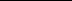 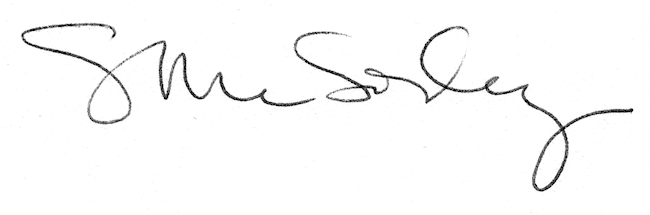 